Договор купли-продажи транспортного средства № _________
(автомобиля, автомототранспортного средства, прицепа, номерного агрегата)«____» ____________________ 20____ г.        	                                                                                    Город _________________________________________________________________________________________________________________________________________________ (ФИО, дата и место рождения, адрес места жительства, паспортные данные: серия и номер, кем и когда выдан)___________________________________________________________________________________________________________
______________________________________________________________________________________________________________________________________________________________________________________________________________________именуемый(ая) в дальнейшем "Продавец", с одной стороны, и ___________________________________________________________________________________________________________(ФИО, дата и место рождения, адрес места жительства, паспортные данные: серия и номер, кем и когда выдан)_________________________________________________________________________________________________________________________________________________________________________________________________________________________________________________________________________________________________________________________________именуемый(ая) в дальнейшем "Покупатель", с другой стороны, именуемые далее при совместном упоминании “Стороны”, а по отдельности “Сторона”, заключили настоящий Договор (далее по тексту - “Договор”) о нижеследующем:
1. Продавец передает в собственность покупателя (продает), а Покупатель принимает (покупает) и оплачивает транспортное средство (далее по тексту - “ТС”):Марка, модель ТС: ____________________________________________________________________________________Идентификационный номер (VIN): ______________________________________________________________________Тип ТС _______________________________________________________________________________________________(Грузовой, легковой и т.д.)Год выпуска: __________________________ / Пробег: __________________________Модель / номер двигателя: ____________________________________ / ________________________________________Рабочий объем (куб. см.) / мощность двигателя (л.с.): ______________________ / ______________________________№ шасси (рамы): ______________________________________________________________________________________№ кузова: ____________________________________________________________________________________________Цвет кузова: __________________________________________________________________________________________Государственный регистрационный знак: _________________ / Свидетельство о регистрации ТС: ______________Выдано: __________________________________________________________________________________________2. Продавец гарантирует Покупателю что указанное в п. 1 транспортное средство, принадлежит Продавцу на праве собственности, что подтверждает паспорт транспортного средства, серии ____________ №______________________________, выданный ________________________________________________________________________, "___" _____________ _____ г. 3. Продавец гарантирует Покупателю что транспортное средство не является предметом обязательств Продавца перед третьими лицами, никому не продано, не является предметом залога, не находится в споре, не находится под запретом (арестом), в том числе на ТС не наложен запрет на регистрационные действия, ТС не находится в базах данных МВД как угнанное или похищенное и не имеет других обременений.4. Стоимость указанного в п. 1 транспортного средства согласована Покупателем и Продавцом и составляет:  ________________________________________(_____________________________________________________________________________________________________________________________________________________) рублей (НДС не облагается).5. Оплата стоимости ТС производится путем 100% предоплаты (наличным или безналичным расчетом).6. Право собственности на ТС, указанное в п. 1 Договора переходит к Покупателю с момента подписания настоящего Договора и получения Продавцом денежных средств в размере 100% стоимости ТС, указанной в п.4 настоящего Договора.7. При нарушении условий указанных в п. 2 – 3 настоящего Договора, Продавец обязуется незамедлительно вернуть Покупателю полную стоимость ТС, при этом Покупатель незамедлительно обязуется вернуть Продавцу ТС.8. Настоящий Договор вступает в силу после его подписания обеими сторонами и действует до момента полного исполнения Сторонами своих обязательств по Договору. Договор составлен в трёх экземплярах, имеющих равную юридическую силу: по одному для каждой из сторон и один экземпляр для регистрации транспортного средства в органах ГИБДД МВД России. 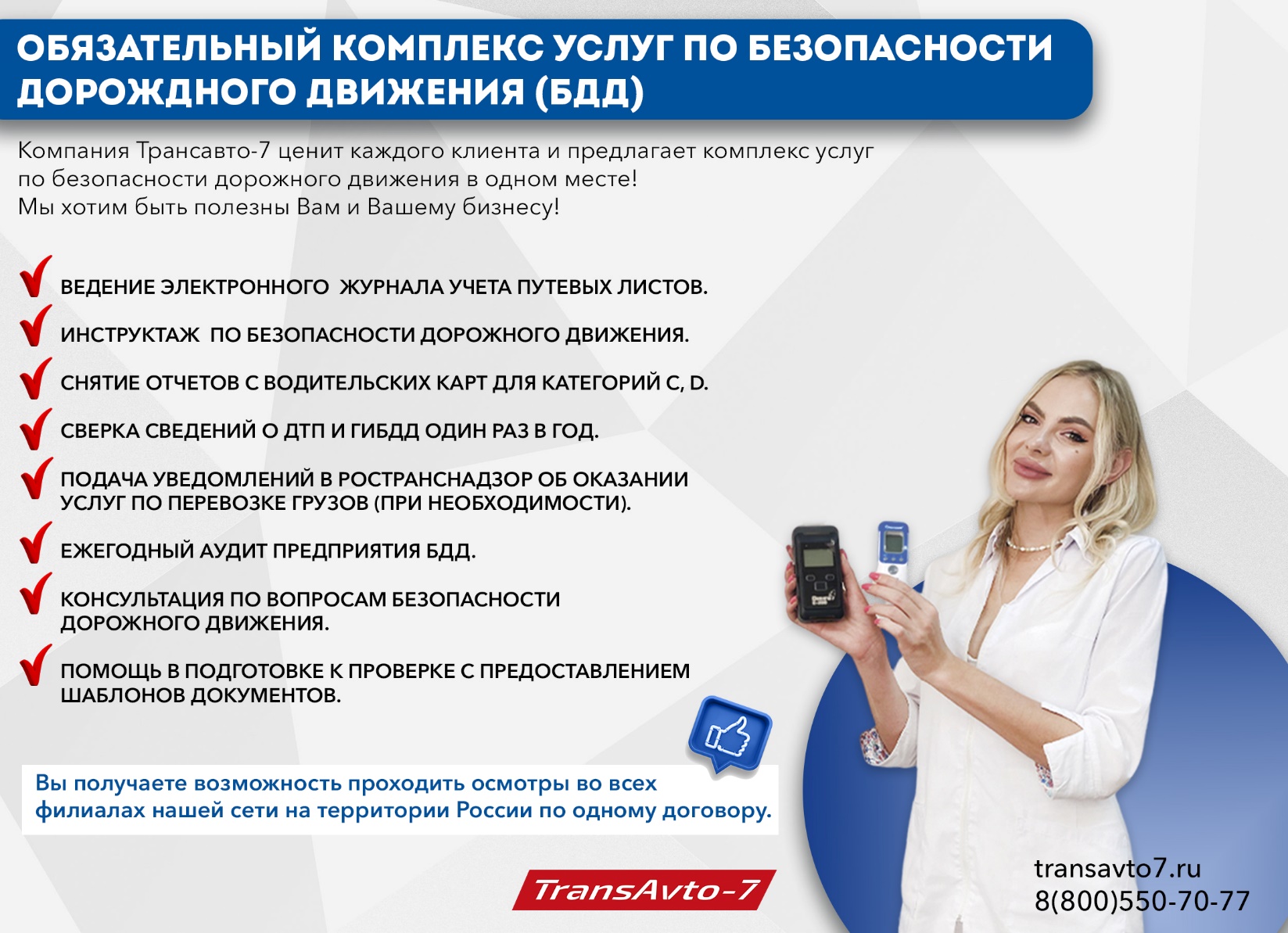 ПродавецДеньги получил, транспортное средство передал.
__________________________________________
(подпись и ФИО)Тел._______________________________________ПокупательДеньги передал, транспортное средство получил.
__________________________________________
(подпись и ФИО)Тел._______________________________________